Reconstruction of facial skin defects by the VY subcutaneous pedicle flapWei Mingzhuang1, Luo Qining2*, Li Xiaoshan3, Yan Wenjie4, Cao Huanguang5, Li Xiang6Department of Otolaryngology, Guangdong Province Hospital of Integrated Traditional Chinese and Western Medicine, Foshan 528200, China1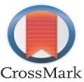 Corresponding author: 2*1. INTRODUCTIONThe V-Y subcutaneous pedicle flap is a typical advancement flap. For skin defects, an isosceles triangle subcutaneous island flap is raised in parallel to wrinkle lines and slides to close the defect. To improve over this design, we developed the flexible curved V-Y subcutaneous pedicle flap with elements of both advancement and rotation flaps (Fig. 1). This flap was used for the reconstruction of facial skin defects in 15 patients.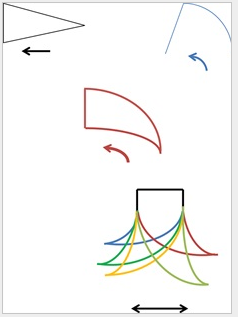 Fig. 1: Flexible curved V-Y subcutaneous flap (red color) This flap is a combination of the V-Y subcutaneous flap (black) and rotation flap (blue). And the flap’s tail design and direction are flexible (multiple colors).2. METHODSBefore surgery, a flap was designed by evaluating the laxity, elasticity, wrinkle lines, and relaxed skin tension lines (RSTL) around the operation area. Even if the position of the flap head was determined, the flap tail has 2 possible directions depending on the direction of the curve. The flap tail position could be changed flexibly by altering flap length or curve angle (Fig. 1). The area around the designed flap was adequately infiltrated with a local anesthetic containing epinephrine and an incision was made along the designed line. To maintain flap circulation, soft tissue at flap bed larger than the flap size was left and the surrounding area was extensively dissected. When the flap could not be adequately transferred to the skin defect by advancement alone, a soft tissue pedicle was left inside the curve and the flap bed was transferred. After adequate confirmation of flap transfer, accurate hemostasis was performed and the flap was sutured to the skin defect area for closure.3. PATIENTSThis flap was used for facial skin defect reconstruction in 15 patients (8 males and 7 females) aged 6–62 years. The defect was due to a scar in 3 patients, nevus/benign tumor in 7 patients, and malignant tumor in 5 patients. A patient is presented below. A 17-year-old female with congenital nevocellular nevus (20 × 10 mm) in the medial side of the left eyebrow underwent surgery with local anesthesia (Fig. 2). Resection was performed with a 1-mm margin from the nevus edge. A flap was designed as an aesthetic unit of the eyebrow, similar to the eyebrow shape (Fig. 3). She has shown a good course for more than 3 years after operation without conspicuous scars (Fig. 4).4. RESULTSIn all patients, the flap survived without partial necrosis. After 1-year postoperative observation, scars were relatively inconspicuous with no skin redundancy for trap-door deformity. Flaps raised near the joint also maintained softness and did not disturb motor function.5. DISCUSSIONCompared with primary closure, local flaps require a complicated surgical procedure, but cause relatively slight sacrifice of the donor and surgical invasion and localize the scar in a narrow area. Local flaps are raised from skin near the defect, with similar color and texture similar to those of the recipient site. Subcutaneous pedicle flaps excluding those transferred to distant sites through a tunnel can be considered a type of local flap. Because the incision for subcutaneous pedicle flaps is made on the entire skin circumference, blood is supplied only by soft tissue at the flap bed. There are 3 patterns of transfer of local flaps: advancement, transposition, and rotation. Subcutaneous pedicle flaps are classified as the former 2 types. The V-Y subcutaneous pedicle flap is a typical advancement flap, wherein the normal skin area, resected as the dog ear in primary closure, can be utilized as the main body of the flap. Due to flap advancement, torsion is slight and the scar area can be reduced. However, transfer distance is limited because the soft tissue is transferred by sliding, and the scar can have a linear geometrical pattern that does not fit the natural curve of the skin. To overcome these disadvantages, we designed a flexible curved flap to provide mobility to its shape, allowing the scar to be arranged along the curve of wrinkle lines and directing the flap tail in the direction of RSTL. This flap has the elements of both advancement and rotation flaps and can be moved more freely due to the direction of the pedicle. The flap’s disadvantages include a length difference between the internal and external diameters due to curving, which may sometimes cause flap torsion and a dog ear at the time of suturing. However, these issues can be controlled by the way the flap is rotated and advanced, and taken into consideration at skin defect closure.Previous reports of improved V-Y subcutaneous pedicle flaps mainly aimed at shortening the transfer distance such as by oblique advancement (oblique sigmoid subcutaneus flap) [1]. Although curved flap designs of the face have been described, these authors have not recognized enough flexibility of their designs. [2] showed the blood supply of nasolabial area and their flaps were designed along the nasolabial folds. The horn flap is based on the concept of a circle with lateral pedicle [3], [4] and can be used as a small flap on the face. Some para-alar crescentic flaps [5] can also be produced using the same concept as our flap. We previously used the eyelid as a flap [6]. We aimed to increase transfer freedom by combining the rotation and advancement transfer patterns, and have used this flexible curved flap on the face and other body parts. Our flexible designed flaps can be used in all the body parts but may have wide indications for aesthetic unit (lip, eyebrow, etc.).6. CONCLUSIONSWe developed an improved V-Y subcutaneous pedicle flap that was used on the faces of 15 patients and obtained good results. This flexible curved V-Y subcutaneous pedicle flap has the following advantages.Elements of rotation flaps added to those of advancement flaps increased the degree of transfer freedom. By curving of the flap, it can be arranged along wrinkle lines and the flap tail can be directed in parallel with RSTL. By changing the degree of the curve, the design can be flexibly altered, with the scar brought to an inconspicuous site and the flap transferred as an aesthetic unit.7. REFERENCES[1] Ono I, Gunji H, Sato M, et al. Use of the oblique island flap in excision of small facial tumors. Plast Reconstr Surg. 1993;91:1245–1251[2] Herbert DC, Harrison RG.. Nasolabial subcutaneous pedicle flaps. Br J Plast Surg. 1975;28:85–89[3] Herbert DC, DeGeus J.. Nasolabial subcutaneous pedicle flaps. Br J Plast Surg. 1975;28:90–96[4] O’Donnell M, Briggs PC, Condon KC.. The horn flap: a curved V-Y advancement flap with lateral pedicle. Br J Plast Surg. 1992;45:42–43[5] Suzuki S.. Para-alar crescentic subcutaneous pedicle flap for repair of skin defects in the philtrum. Ann Plast Surg. 1989;23:442–446[6] Ito O, Suzuki S, Park S, et al. Eyelid reconstruction using a hard palate mucoperiosteal graft combined with a V-Y subcutaneously pedicled flap. Br J Plast Surg. 2001;54:106–111Keywords:ABSTRACT	Facial neoplasms; Cutaneous lesions; Reconstructive surgical procedures; Pedicle flap; VY flapTo investigate the method and efficacy of reconstruction of facial skin defects after removing the lesions by applying the V-Y subcutaneous pedicle flap. A retrospective analysis was performed on 23 patients with facial reconstruction by using V-Y subcutaneous pedicle flap in the Otolaryngology Department of Guangdong Integrated Traditional Chinese and Western Medicine Hospital from March 2012 to April 2021. Patient ages ranged from 45 to 85 years old, with a mean age of 66.5 years (14 males and 9 females). The facial lesion sites included cheek in 12 cases (nearly lower eyelid in 4 cases), nose in 4 cases, lips in 3 cases, temporal in 2 cases and mental region in 2 cases. The initial pathology included malignant tumors (7 cases of basal cell carcinoma (BCC), 2 cases of squamous cell carcinoma(SCC), and 1 case of malignant melanoma) and benign lesions (7 cases of keratoderma, 3 cases of intradermal nevus, 1 case of pilomatricoma, 1 case of cutaneous mixed tumor and 1 case of epidermal cyst). The V-Y subcutaneous facial pedicled flaps were designed reasonably after the facial lesions were excised. The advantages of blood supply, survival rate and adverse events of the flap were analyzed Chi-square test was used to compare the observation results of different types of patients. The primary focus of 23 patients was excised surgically, and intraoperative frozen-section examinations were performed for obtaining margins negative as far as possible. One positive margin was still found in 1 patient after multiple resection in our group. The defect sizes were 14 mm×12 mm-59 mm×54 mm. All the flaps survived. The adverse events were slight necrosis of the epidermis at the junction or vicinity of the three arms of "Y" shaped in 4 cases, but the wounds finally recovered by wet compress and dressing change. There were no significant differences in the incidences of adverse events between double and single pedicle flaps (4/19 vs. 0/4), between benign and malignant lesions (4/13 vs. 0/10), and between patients with and without underlying diseases (1/6 vs. 3/17) (χ2 values were 0.98, 3.56, 0.01, respectively, all P>0.05). There were no other major complications such as dehiscence, hematoma, eyelid ectropion and lip deformation. The patients with benign lesions were followed-up at least for 3 months, while those with malignant tumors were followed-up for 6-36 months postoperatively, without recurrence. V-Y subcutaneous facial pedicled skin flap may be a "no-easy-necrotic" local flap in the repair of small and medium-sized facial defects.To investigate the method and efficacy of reconstruction of facial skin defects after removing the lesions by applying the V-Y subcutaneous pedicle flap. A retrospective analysis was performed on 23 patients with facial reconstruction by using V-Y subcutaneous pedicle flap in the Otolaryngology Department of Guangdong Integrated Traditional Chinese and Western Medicine Hospital from March 2012 to April 2021. Patient ages ranged from 45 to 85 years old, with a mean age of 66.5 years (14 males and 9 females). The facial lesion sites included cheek in 12 cases (nearly lower eyelid in 4 cases), nose in 4 cases, lips in 3 cases, temporal in 2 cases and mental region in 2 cases. The initial pathology included malignant tumors (7 cases of basal cell carcinoma (BCC), 2 cases of squamous cell carcinoma(SCC), and 1 case of malignant melanoma) and benign lesions (7 cases of keratoderma, 3 cases of intradermal nevus, 1 case of pilomatricoma, 1 case of cutaneous mixed tumor and 1 case of epidermal cyst). The V-Y subcutaneous facial pedicled flaps were designed reasonably after the facial lesions were excised. The advantages of blood supply, survival rate and adverse events of the flap were analyzed Chi-square test was used to compare the observation results of different types of patients. The primary focus of 23 patients was excised surgically, and intraoperative frozen-section examinations were performed for obtaining margins negative as far as possible. One positive margin was still found in 1 patient after multiple resection in our group. The defect sizes were 14 mm×12 mm-59 mm×54 mm. All the flaps survived. The adverse events were slight necrosis of the epidermis at the junction or vicinity of the three arms of "Y" shaped in 4 cases, but the wounds finally recovered by wet compress and dressing change. There were no significant differences in the incidences of adverse events between double and single pedicle flaps (4/19 vs. 0/4), between benign and malignant lesions (4/13 vs. 0/10), and between patients with and without underlying diseases (1/6 vs. 3/17) (χ2 values were 0.98, 3.56, 0.01, respectively, all P>0.05). There were no other major complications such as dehiscence, hematoma, eyelid ectropion and lip deformation. The patients with benign lesions were followed-up at least for 3 months, while those with malignant tumors were followed-up for 6-36 months postoperatively, without recurrence. V-Y subcutaneous facial pedicled skin flap may be a "no-easy-necrotic" local flap in the repair of small and medium-sized facial defects.To investigate the method and efficacy of reconstruction of facial skin defects after removing the lesions by applying the V-Y subcutaneous pedicle flap. A retrospective analysis was performed on 23 patients with facial reconstruction by using V-Y subcutaneous pedicle flap in the Otolaryngology Department of Guangdong Integrated Traditional Chinese and Western Medicine Hospital from March 2012 to April 2021. Patient ages ranged from 45 to 85 years old, with a mean age of 66.5 years (14 males and 9 females). The facial lesion sites included cheek in 12 cases (nearly lower eyelid in 4 cases), nose in 4 cases, lips in 3 cases, temporal in 2 cases and mental region in 2 cases. The initial pathology included malignant tumors (7 cases of basal cell carcinoma (BCC), 2 cases of squamous cell carcinoma(SCC), and 1 case of malignant melanoma) and benign lesions (7 cases of keratoderma, 3 cases of intradermal nevus, 1 case of pilomatricoma, 1 case of cutaneous mixed tumor and 1 case of epidermal cyst). The V-Y subcutaneous facial pedicled flaps were designed reasonably after the facial lesions were excised. The advantages of blood supply, survival rate and adverse events of the flap were analyzed Chi-square test was used to compare the observation results of different types of patients. The primary focus of 23 patients was excised surgically, and intraoperative frozen-section examinations were performed for obtaining margins negative as far as possible. One positive margin was still found in 1 patient after multiple resection in our group. The defect sizes were 14 mm×12 mm-59 mm×54 mm. All the flaps survived. The adverse events were slight necrosis of the epidermis at the junction or vicinity of the three arms of "Y" shaped in 4 cases, but the wounds finally recovered by wet compress and dressing change. There were no significant differences in the incidences of adverse events between double and single pedicle flaps (4/19 vs. 0/4), between benign and malignant lesions (4/13 vs. 0/10), and between patients with and without underlying diseases (1/6 vs. 3/17) (χ2 values were 0.98, 3.56, 0.01, respectively, all P>0.05). There were no other major complications such as dehiscence, hematoma, eyelid ectropion and lip deformation. The patients with benign lesions were followed-up at least for 3 months, while those with malignant tumors were followed-up for 6-36 months postoperatively, without recurrence. V-Y subcutaneous facial pedicled skin flap may be a "no-easy-necrotic" local flap in the repair of small and medium-sized facial defects.To investigate the method and efficacy of reconstruction of facial skin defects after removing the lesions by applying the V-Y subcutaneous pedicle flap. A retrospective analysis was performed on 23 patients with facial reconstruction by using V-Y subcutaneous pedicle flap in the Otolaryngology Department of Guangdong Integrated Traditional Chinese and Western Medicine Hospital from March 2012 to April 2021. Patient ages ranged from 45 to 85 years old, with a mean age of 66.5 years (14 males and 9 females). The facial lesion sites included cheek in 12 cases (nearly lower eyelid in 4 cases), nose in 4 cases, lips in 3 cases, temporal in 2 cases and mental region in 2 cases. The initial pathology included malignant tumors (7 cases of basal cell carcinoma (BCC), 2 cases of squamous cell carcinoma(SCC), and 1 case of malignant melanoma) and benign lesions (7 cases of keratoderma, 3 cases of intradermal nevus, 1 case of pilomatricoma, 1 case of cutaneous mixed tumor and 1 case of epidermal cyst). The V-Y subcutaneous facial pedicled flaps were designed reasonably after the facial lesions were excised. The advantages of blood supply, survival rate and adverse events of the flap were analyzed Chi-square test was used to compare the observation results of different types of patients. The primary focus of 23 patients was excised surgically, and intraoperative frozen-section examinations were performed for obtaining margins negative as far as possible. One positive margin was still found in 1 patient after multiple resection in our group. The defect sizes were 14 mm×12 mm-59 mm×54 mm. All the flaps survived. The adverse events were slight necrosis of the epidermis at the junction or vicinity of the three arms of "Y" shaped in 4 cases, but the wounds finally recovered by wet compress and dressing change. There were no significant differences in the incidences of adverse events between double and single pedicle flaps (4/19 vs. 0/4), between benign and malignant lesions (4/13 vs. 0/10), and between patients with and without underlying diseases (1/6 vs. 3/17) (χ2 values were 0.98, 3.56, 0.01, respectively, all P>0.05). There were no other major complications such as dehiscence, hematoma, eyelid ectropion and lip deformation. The patients with benign lesions were followed-up at least for 3 months, while those with malignant tumors were followed-up for 6-36 months postoperatively, without recurrence. V-Y subcutaneous facial pedicled skin flap may be a "no-easy-necrotic" local flap in the repair of small and medium-sized facial defects.This work is licensed under a Creative Commons Attribution Non-Commercial 4.0 International License.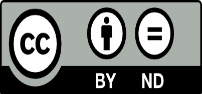 This work is licensed under a Creative Commons Attribution Non-Commercial 4.0 International License.This work is licensed under a Creative Commons Attribution Non-Commercial 4.0 International License.